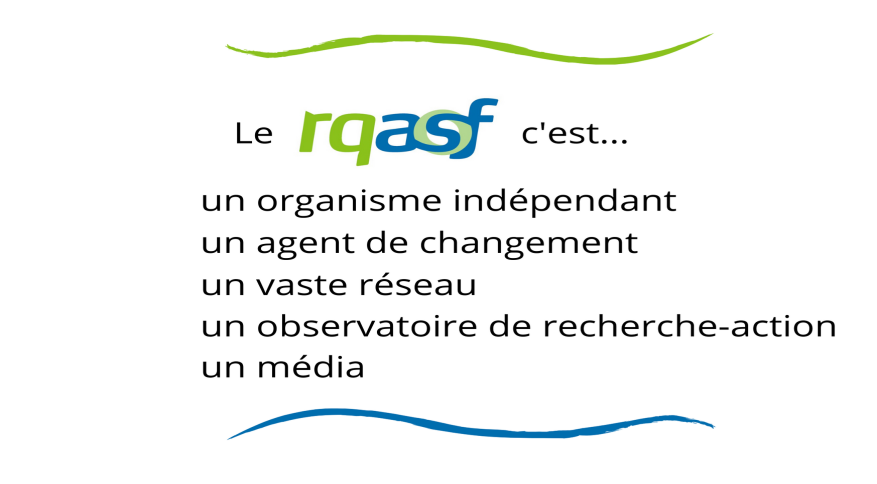 Date : 				Nom (si organisme, préciser la personne contact) : Organisme, s’il y a lieu :      Nombre de membres, s’il y a lieu :      Intérêts en matière de santé des femmes :      Adresse :       Ville :        Code postal :      Téléphones(s) :                Adresse @ :      Site Web, s’il y a lieu :       Je reconnais adhérer à la mission du RQASF et ne recevoir aucune subvention de l’industrie pharmaceutique           Je reconnais adhérer à la mission du RQASF et être subventionné par l’industrie pharmaceutique ( membre sympathisant).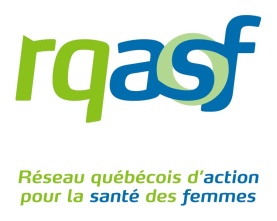 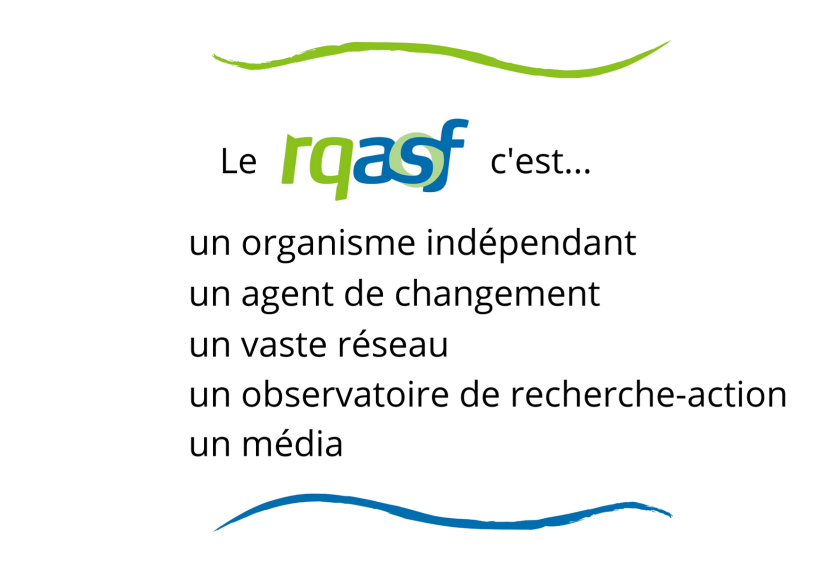 Cocher le montant du paiement de votre cotisation annuelle : Membre à titre individuel : 35$ (15$ pers. à faible revenu) Organisme communautaire : 75$ Association professionnelle / syndicat : 250$ Membre sympathisant individuel : 35$ (15$ faible revenu) Membre sympathisant institutionnel : 75$Trois façons de payer :  Par chèque (joindre ce formulaire et envoyer à l’adresse ci-dessous) Par PayPal via notre site web (www.rqasf.qc.ca/le-rqasf/devenir-membre  ou cliquer ici  puis cliquer sur le bouton  « Faire un don » et nous envoyer ce formulaire par courriel)  Par Accès D si vous faites affaire avec Desjardins :     Transit : 30197 - Institution : 815 - No de compte : 4321766Merci de préciser notre adresse courriel rqasf@rqasf.qc.ca lors de votre virement afin que nous soyons informées de la bonne réception de votre paiement, et de nous retourner ce formulaire par courriel. Je souhaite ajouter un don à ma cotisation  :         $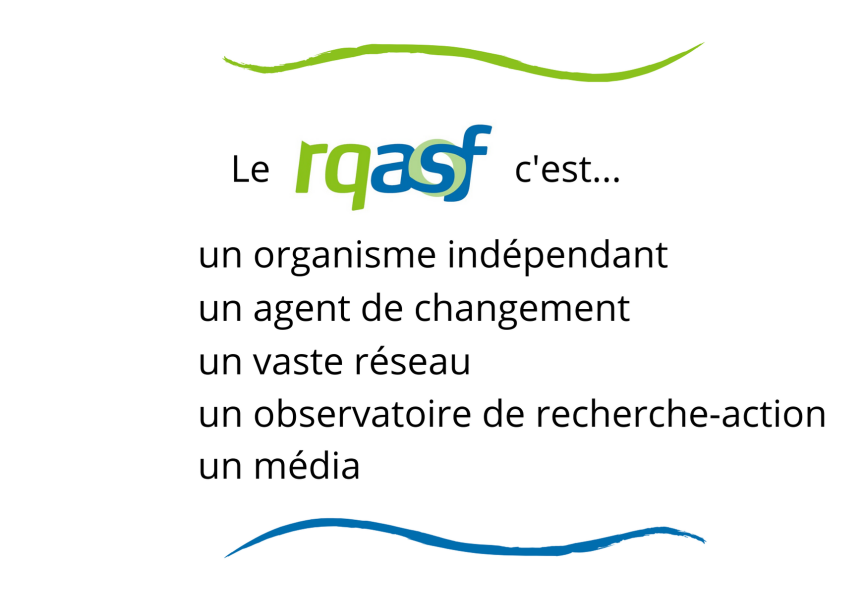 Pourquoi être membre?Avant tout, être membre du RQASF est une manière simple de participer à un mouvement en faveur d’une approche globale et féministe de la santé ! Oui, mais encore?… c’est apporter sa pierre à l’édifice pour favoriser l’empouvoirement des femmes vis-à vis de leur santé et de leur bien-être… c’est apprendre à mieux nous occuper de nous, et ainsi mieux nous occuper des autres… c’est bénéficier d’un réseau qui a du poids : il rejoint 132 membres et plus de 300 000 femmes dans tout le Québec… c’est soutenir un organisme indépendant qui relaie de l’information fiable et accessible, et qui produit et diffuse des contenus de qualité (en 2006, le RQASF a obtenu le Prix d’excellence du ministère de la Santé et des Services sociaux du Québec, dans la catégorie Prévention, promotion et protection de la santé et du bien-être, en reconnaissance de la qualité et de la pertinence de son travail sur la ménopause)… et c’est se tenir informée sur ce vaste, essentiel et mouvant sujet qu’est la santé des femmes …… parce que savoir, c’est pouvoir!En plus de tout cela, être membre vous donne accès …… à nos publications(gratuitement pour les dépliants et à frais réduits pour les autres documents plus onéreux à produire)… au comité des membres individuelles3 rencontres par an pour échanger et apprendre sur différents sujets et un groupe Facebook dédié pour faciliter un réseautage enrichissant… à notre infolettre Les RéseautéesLa rubrique « Espace membres : ici chez vous » fait la part belle aux communications que nos membres souhaitent voir largement diffusées auprès de notre vaste réseau (leurs événements, campagnes…)… à nos ateliers et formations (à tarifs préférentiels)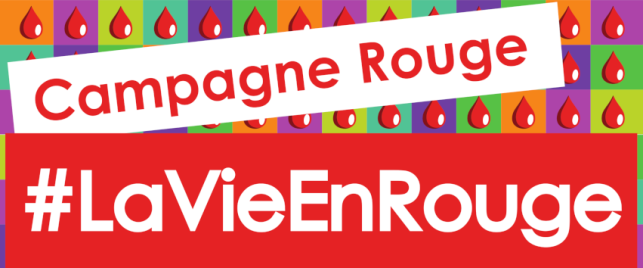 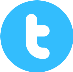 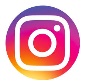 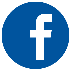 Suivez-nous sur            @RQASF               @rqasf_officiel               @RQASF